Name: ______________________________________				Class Period: ______Geography Post-TestSTUDY GUIDELatin America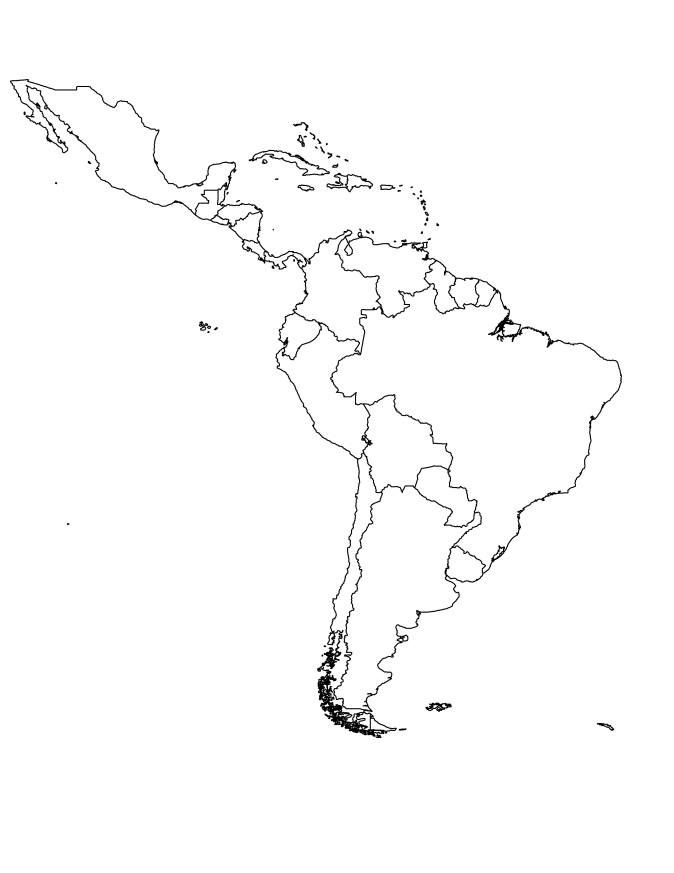 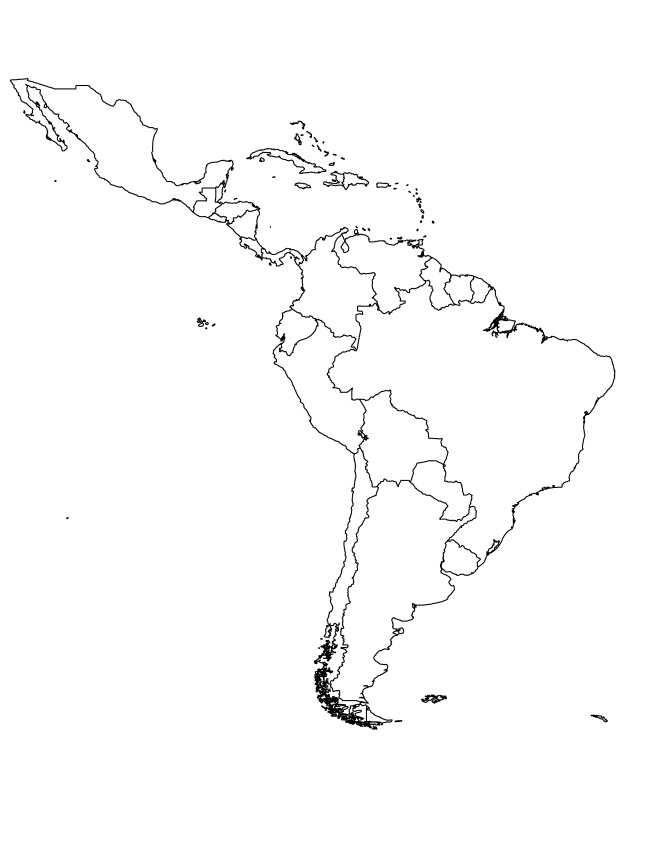 Label the countries of Latin America:MexicoCubaHaitiPanamaBoliviaColombiaVenezuelaBrazilLabel the physical features of Latin America:Caribbean SeaGulf of MexicoPanama CanalAmazon RiverSierra Madre MountainsAndes MountainsPacific OceanAtlantic OceanComplete the chart below:Complete the chart below:Answer the following questions:What are the 2 most common languages in Latin America?What is the main religion in Latin America?Why was the Panama Canal built?Why does Bolivia have a difficult time with trade?Vocabulary:Literacy: _____________________________________________________________________ ______________________________________________________________________________Arable: _______________________________________________________________________ ______________________________________________________________________________Deforestation: ________________________________________________________________ ______________________________________________________________________________Smog: ________________________________________________________________________ ______________________________________________________________________________Mestizo: _____________________________________________________________________ ______________________________________________________________________________Mulatto: _____________________________________________________________________ ______________________________________________________________________________Canada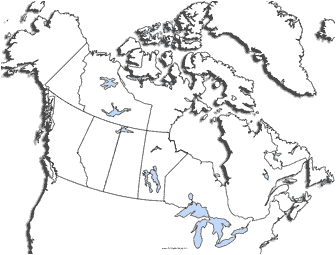 Complete the chart below:Answer the following questions:Where do most Canadians live?  Why?Describe Canada’s climate.What are the most important natural resources in Canada?Where are most natural resources found in Canada?Why is the St. Lawrence River important to Canada’s economy?Canada has a ______________ population size compared to its  ______________ land size.Canada has a ______________ literacy rate, because they provide a good education program for their citizens.Australia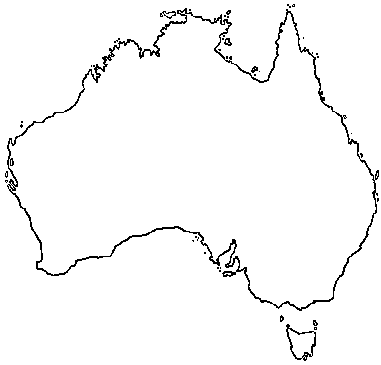 Answer the following questions:What is destroying the Great Barrier Reef?  What can be done to solve the problem?What is the language in Australia?What is the main language in Australia?Australia has a __________ literacy rate and a __________ standard of living.Who are the native people of Australia?Why is Australia called the “Land Down Under”?Europe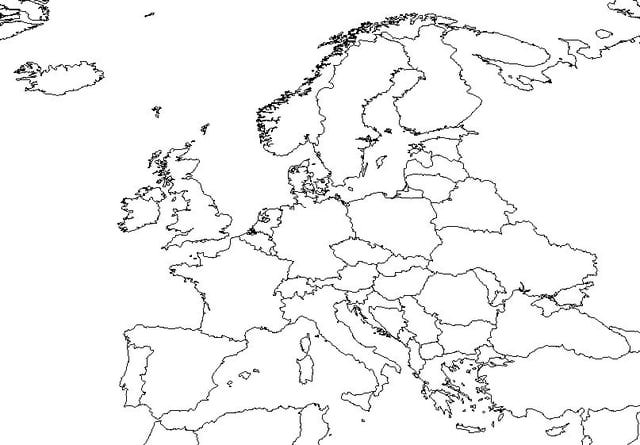 CountryProblemCauseSolutionMexicoBrazilVenezuelaCountryClimateResourcesWhere People LiveMexicoCubaBrazilVenezuelaEnvironmental ProblemCauseSolutionGreat LakesCanadian ShieldAUSTRALIALocationClimateResourcesWhere People LiveAUSTRALIALocationClimateResourcesWhere People LiveUKRussiaGermanyItalyEnvironmental ProblemCauseSolution GermanyUnited KingdomUkraineExample LanguagesWhere is it spoken?GermanicRomanceSlavicFounder Holy BookFollowers are…ChristianityJudaismIslam